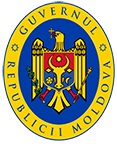 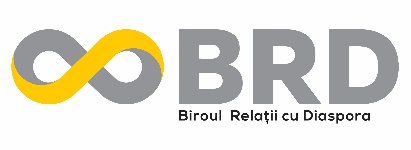 BULETIN INFORMATIVNr. 27/20  (19 – 31 octombrie)ACTIVITATEA GUVERNULUI:Conferință de presă „Alegerile prezidențiale – votul în străinătate” susținută de Ministrul Afacerilor Externe și Integrării Europene din Republica Moldova, Oleg Țulea și președintele Comisiei Electorale Centrale, Dorin CimilDeclarațiile ministrului Oleg Țulea de la conferința de presă MAEIE-CEC pe subiectul „Alegerile prezidențiale – votul în străinătate”În cadrul evenimentului au intervenit ambasadorii Republicii Moldova din Roma, Madrid, Dublin, Moscova, Paris, Berlin și Londra cu informații despre situația organizatorică din țările de reședință. Concomitent, ministerul a elaborat o informație de sinteză privind condițiile de votare în toate cele 139 de secții constituite peste hotare.Precizări de presă cu referire la secțiile de votare constituite peste hotare, în contextul ultimilor măsuri întreprinse în Franța, Spania, Irlanda și Israel.Secțiile de votare deschise în afara Republicii MoldovaSimplu și ușor găsiți locația secției de vot pe hartă. În cazul în care doriți să știți care sunt secțiile de votare deschise în afara Republicii Moldova, le puteți găsi grupate pe țări, în ordine alfabetică.Comisia Electorală Centrală informează despre periodicitatea difuzării informaţiilor de interes public pe parcursul zilei alegerilor prezidențiale din 1 noiembrie 2020Comisia Electorală Centrală informează că duminică, 1 noiembrie 2020, în ziua alegerilor pentru funcția de Președinte al Republicii Moldova, vor fi difuzate informaţii de interes public și vor fi organizate briefinguri cu participarea membrilor Comisiei.Alegerile prezidențiale de duminică vor fi monitorizate de 2 197 de observatori acreditați de CECComisia Electorală Centrală anunță că alegerile pentru funcția de Președinte al Republicii Moldova din 1 noiembrie 2020 vor fi monitorizate de 1 887 observatori naţionali și 310 observatori internaţionali. În cadrul secțiilor de votare deschise peste hotarele țării au fost acreditați 77 observatori din partea organizațiilor neguvernamentale și a misiunilor diplomatice și 154 de observatori înaintați de către concurenții electorali. Prelegere în format de videoconferință în domeniul integrării europeneInstitutul diplomatic al Ministerului Afacerilor Externe și Integrării Europene, în parteneriat cu Institutul diplomatic bulgar, a organizat cea de-a treia conferință online din acest an, de această dată, în domeniul integrării europene, cu genericul „The difficult art of European integration. How to make policies in the EU”.Miniștrii sănătății din Regiunea Europeană în discuții cu directorul regional al OMS, Hans Henri P. Kluge, despre controlul infecției COVID-19 în perioada rece a anuluiÎn cadrul întrevederii,  Institutul de Metrică și Evaluare a Sănătății a prezentat scenariile proiectate pentru sezonul de iarnă. Urmare, țările și-au reflectat poziția și propunerile privind  acțiunile care ar putea fi întreprinse pentru a preveni creșterea numărului de cazuri COVID-19 și scenariile critice, precum și suprasolicitarea sistemelor de sănătate, reducând în același timp impactul colateral asupra populației, economiei și societății.Pentru cetățenii Republicii Moldova care sunt în străinătate și au nevoie de asistență și informații în contextul pandemiei COVID-19 recomandăm contactarea misiunii diplomatice sau a oficiului consular din statul în care se află:Lista telefoanelor de urgență ale ambasadelor și consulatelor, dar și lista cu site-urile oficiale de paginile de facebook.Informaţii privind accesul cetăţenilor Republicii Moldova pe teritoriul altor state (actualizate în data de 23.10.2020).Pentru consultații telefonice, ministerul are activat Centrul de Apel al MAEIE al RM, care poate fi contactat la numerele: 0 80 090 990 (gratuit de la telefonul fix din orice localitate a Republicii Moldova) și +373 22 788 722 (din străinătate). *****ACTIVITATEA BRD:Mesajul dlui Valeriu Turea, șeful BRD, către alegătorii din afara țăriiValeriu Turea, șef al BRD, exprimă poziția unanimă a Biroului relații cu diaspora: „Mergeți neapărat la vot pe 1 noiembrie și respectați cu strictețe regulile impuse de pandemia COVID-19. Viața este un dar mult prea scump ca s-o punem în pericol sau chiar s-o pierdem din neglijență”.1 noiembrie – alegerile Președintelui Republicii MoldovaBiroul relații cu diaspora vă îndeamnă să mergeți la votare și să respectați cu strictețe regulile de protecție împotriva Coronavirusului COVID-19. Cum votează diaspora?Diaspora.cec.md oferă informații din prima sursă despre adresele secțiilor de votare, distanța la care te afli față de acestea și cât de aglomerate sunt la acea oră. Roșu înseamnă că vei sta la coadă pentru a vota, verde - ai drum liber.Informații detaliate despre secțiile de votare deschise în străinătate pot fi găsite accesând site-ul Comisiei Electorale Centrale: https://bit.ly/2THpTqy  La BRD miroase a vopsea proaspătă de tipografieAm achiziționat pentru dvs. un lot bunicel de ”Albinuțe”. În zilele apropiate vom primi și manualul de limbă română în două volume. Veștile bune trag mult mai mult la cântar când vin pe timpuri grele...O veste bună este minunată, dar capătă și mai multă greutate când vine însoțită de alta, la fel de bună!Vă informam zilele trecute că am achiziționat pentru dvs. un lot de ”Albinuțe”. Azi tipografii ne-au adus manualul ”Învățăm limba română împreună. Primii pași”, nivel A1 și A2.Prima sesiune de dialog a Chișinăului cu diaspora moldovenească din țările Orientului MijlociuPe data de 22 octombrie, Biroul relații cu diaspora a organizat o sesiune online cu diaspora dintr-o serie de țări din Orientul Mijlociu, la care au fost invitați factori de decizie din cadrul unor ministere și instituții ale Republicii Moldova. Rapoartele privind desfășurarea programului DOR și Zilelor Diasporei 2020Raport privind organizarea și desfășurarea Zilelor Diasporei 21-23 august 2020 
Raport de monitorizare și evaluare a Programului DOR Diaspora*Origini*Reveniri 2020 Studiul „Cartografierea Asociațiilor din Diasporă”În cadrul proiectului „Consolidarea cadrului instituțional al Republicii Moldova în domeniul migrației și dezvoltării”, faza a II-a, finanțat de către Agenția Elvețiană pentru Dezvoltare și Cooperare și implementat de Cancelaria de Stat prin intermediul Biroului relații cu diaspora, urmează să fie elaborat studiul „Cartografierea Asociațiilor din Diasporă”.Îndemnăm studenții din diaspororă, originari din Republica Moldova, care își fac studiile în anul 2019/2020 la una din universitățile din străinătate (Licență, Masterat, Doctorat, Arte) să se înregistreze la ediția a VIII-a competiției ,,Gala Studenților Originari din Republica Moldova”.Vă îndemnăm să urmăriți activitatea BRD în limba română și rusă pe paginile: http://brd.gov.md/ro/press-releases; https://brd.gov.md/ru/press-releaseshttps://www.facebook.com/BiroulRelatiiCuDiaspora/https://ok.ru/profile/591571892507https://www.youtube.com/user/brdmoldova/videos?fbclid=IwAR0E1cjVvn3c9dwAnI6b6Ac8mikQn8m-m6u5H2zrhe0q-Em4fQ1WZDAFwuI*****ACTIVITATEA DIASPOREI:La Schio, Italia, a fost inaugurat un centru educativPe data de 25 octombrie curent a avut loc inaugurarea Centrului educativ de pe lângă biserica ortodoxă “Sfântul Gheorghe” din orașul Schio, Vicenza. Animatoarea Centrului, care activează cu suportul părintelui paroh al bisericii Veniamni Onu, este dna Liuba Streșină, organizator și profesor, participantă la programul de formare a profesorilor de limba română din diasporă, organizat de ANTEM cu sprijinul Biroului relații cu diaspora.Ne bucurăm de succesele compatrioților noștri care duc faima țării în lume!Olga Bostan, conaţionala noastră predă filozofie studenţilor din Olanda.
A plecat de acasă la o vârstă fragedă, chiar dacă a ales să trăiască dincolo de hotarele ţării, gândul o aduce în fiecare zi acasă.Valeriu Kurtu – laureat al salonului internațional de caricatură de presă și arte vizuale satiriceLa mijlocul lunii octombrie curent, la Muzeul Național al Banatului din Timișoara, România, a fost inaugurată cea de-a VIII-a ediție a Salonului internațional de caricatură de presă și arte vizuale satirice. La acest eveniment cultural de prestigiu au fost expuse lucrări realizate de peste 700 de artiști din 81 de țări.Victoria Dunford, Fondator „MAD-Aid”: de la beneficiarii proiectelor am învățat să apreciez viațaAcum 14 ani am ajuns pe Insula Wight a Regatului Unit. Am venit printr-un schimb de experiență la absolvirea universității. M-am căsătorit și deja casa mea e aici. Ca pentru toți cei care își schimbă locul, limba, cultura, mediul a fost greu. Străinătatea doare. Vrei la rădăcini. Când îți e bine la fel, vrei să împărtășești bucurie. Concursul de desene ”Toamnele, la Moldova toamnele...”Copiii din Liban, Siria și Iordania desenează ”Toamnele, la Moldova toamnele...”
Pe parcursul câtorva ani, Asociația de prietenie moldo-libaneză organizează concursuri de desene la care participă copiii comunității moldovenești din această țară.